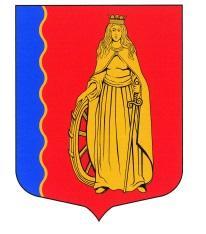 МУНИЦИПАЛЬНОЕ ОБРАЗОВАНИЕ«МУРИНСКОЕ ГОРОДСКОЕ ПОСЕЛЕНИЕ»ВСЕВОЛОЖСКОГО МУНИЦИПАЛЬНОГО РАЙОНАЛЕНИНГРАДСКОЙ ОБЛАСТИСОВЕТ ДЕПУТАТОВ ЧЕТВЕРТОГО СОЗЫВАРЕШЕНИЕ«29» апреля 2020г.                         г. Мурино                                               № 60  В соответствии с Федеральным законом от 06.10.2003 № 131-ФЗ «Об общих принципах организации местного самоуправления в Российской Федерации», Уставом муниципального образования, совет депутатов РЕШИЛ:1. Принять из собственности ООО «КапиталСтрой» в муниципальную собственность муниципального образования «Муринское городское поселение» Всеволожского муниципального района Ленинградской области объекты недвижимости –земельные участки, указанные в приложении.2. Настоящее решение вступает в силу с момента его принятия.3. Контроль исполнения настоящего решения возложить на главу муниципального образования.Глава муниципального образования                                           Д.В. КузьминПриложениек решению совета депутатовмуниципального образования«Муринское городское поселение»Всеволожского муниципального районаЛенинградской области№ 60 от «29» апреля 2020 г.Перечень объектов, планируемых к передаче в муниципальную собственность муниципального образования «Муринское городское поселение» Всеволожского муниципального района Ленинградской областиО приёме в муниципальную собственность муниципального образования «Муринское городское поселение Всеволожского муниципального района Ленинградской области земельных участков, принадлежащих ООО «КапиталСтрой»№п/пНаименование объектаАдрес местоположенияКадастровый номерПлощадь,кв.мПримечания1.Земельный участокЛенинградская областьВсеволожский районг. Мурино47:07:0722001:74243355,02.Земельный участокЛенинградская областьВсеволожский районг. Мурино47:07:0722001:913017530,03.Земельный участокЛенинградская областьВсеволожский районг. Мурино47:07:0722001:1998480,0